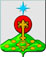 РОССИЙСКАЯ ФЕДЕРАЦИЯСвердловская областьДУМА СЕВЕРОУРАЛЬСКОГО ГОРОДСКОГО ОКРУГАРЕШЕНИЕот 22 декабря 2021 года	 № 95 г. Североуральск           О внесении изменений в Порядок формирования, ведения, обязательного опубликования перечня муниципального имущества, свободного от прав третьих лиц (за исключением права хозяйственного ведения, права оперативного управления, а также имущественных прав субъектов малого и среднего предпринимательства), находящегося в собственности Североуральского городского округа, предназначенного для предоставления в пользование субъектам малого и среднего предпринимательства, организациям образующим инфраструктуру поддержки субъектов малого и среднего предпринимательства и самозанятым гражданам, и Порядок и условия предоставления в аренду муниципального имущества Североуральского городского округа, включенного в перечень муниципального имущества, свободного от прав третьих лиц (за исключением права хозяйственного ведения, права оперативного управления, а также имущественных прав субъектов малого и среднего предпринимательства), находящегося в собственности Североуральского городского округа, предназначенного для предоставления в пользование субъектам малого и среднего предпринимательства, организациям образующим инфраструктуру поддержки субъектов малого и среднего предпринимательства и самозанятым гражданам, утвержденные Решением Думы Североуральского городского округа от 24.02.2021 года № 7В соответствии с Федеральным законом от 26 июля 2006 года N 135-ФЗ «О защите конкуренции», частями 4, 4.1 статьи 18 Федерального закона от 24 июля 2007 года N 209-ФЗ         «О развитии малого и среднего предпринимательства в Российской Федерации», Федеральным законом от 08 июня 2020 года № 169-ФЗ «О внесении изменений в Федеральный закон «О развитии малого и среднего предпринимательства в Российской Федерации», пунктом 4.1 Постановления Правительства Российской Федерации от 21.08.2010 N 645 «Об имущественной поддержке субъектов малого и среднего предпринимательства при предоставлении федерального имущества», Распоряжением Правительства Российской Федерации от 31.01.2017 N 147-р, Законом Свердловской области от 4 февраля 2008 года N 10-ОЗ «О развитии малого и среднего предпринимательства в Свердловской области», на основании экспертного заключения от 21.09.2021 № 761-ЭЗ Правительства Свердловской области, Дума Североуральского городского округа РЕШИЛА:1. В наименование и пункт 1 Решения Думы Североуральского городского округа от 24.02.2021 № 7 «Об утверждении Порядка формирования, ведения, обязательного опубликования перечня муниципального имущества, свободного от прав третьих лиц (за исключением права хозяйственного ведения, права оперативного управления, а также имущественных прав субъектов малого и среднего предпринимательства), находящегося в собственности Североуральского городского округа, предназначенного для предоставления в пользование субъектам малого и среднего предпринимательства, организациям образующим инфраструктуру поддержки субъектов малого и среднего предпринимательства и самозанятым гражданам, и Порядка и условий предоставления в аренду муниципального имущества Североуральского городского округа, включенного в перечень муниципального имущества, свободного от прав третьих лиц (за исключением права хозяйственного ведения, права оперативного управления, а также имущественных прав субъектов малого и среднего предпринимательства), находящегося в собственности Североуральского городского округа, предназначенного для предоставления в пользование субъектам малого и среднего предпринимательства, организациям образующим инфраструктуру поддержки субъектов малого и среднего предпринимательства и самозанятым гражданам», с изменениями, внесенными Решением Думы Североуральского городского округа от 23.06.2021 № 42, следующие изменения: слова «самозанятым»  заменить на слова: «физическим лицам, не являющихся индивидуальными предпринимателями и применяющие специальный налоговый режим «Налог на профессиональный доход».  Далее по тексту применить сокращение «самозанятые граждане».  2. В части второй пункта 11 Порядка формирования перечня внести следующие изменения: 1)  слова «отклонения предложения» заменить словами «отказа в учете предложения»; 2)  слова «об отклонении предложения с обоснованием такого отклонения» заменить словами «об отказе в учете предложения с обоснованием такого отказа». 2. Настоящее Решение опубликовать в газете «Наше слово» и разместить на официальном сайте Администрации Североуральского городского округа.3. Контроль за исполнением настоящего Решения возложить на постоянную депутатскую комиссию Думы Североуральского городского округа по городскому хозяйству и землепользованию (Злобин А.А.).И.о. Главы Североуральского городского округа             	          ______________С.Н. Миронова Председатель ДумыСевероуральского городского округа_________________А.А. Злобин 